ПОРЯДОК ЗАЧИСЛЕНИЯ РЕБЕНКА В ДЕТСКИЙ САД 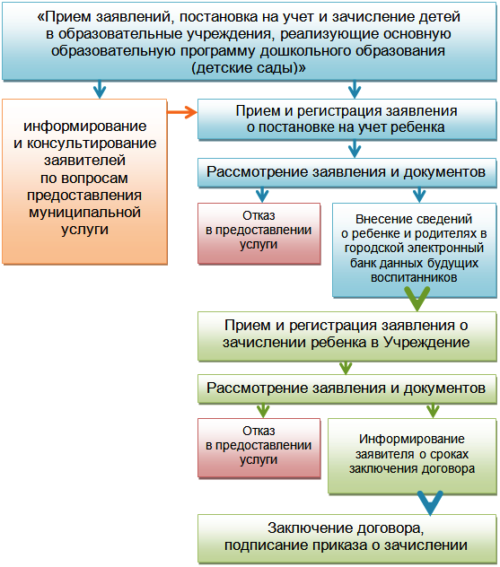 Порядок зачисления в детский сад — это установленная государством последовательность подачи заявления и документов для поступления ребенка в дошкольное учреждение. Заявления на место в ДОУ рассматриваются в порядке очереди. Отслеживать движение очереди можно дистанционно в интернете.Как встают на очередь в детский садНет четких дат, фиксирующих, когда начинается зачисление в детский сад. Оптимальное время для подачи заявления — сразу после рождения малыша, как только на руках у родителей появится свидетельство о рождении. В последние годы в детских садах напряженная ситуация со свободными местами. Поэтому чем раньше вы подадите заявление, тем больше у вас шансов. Если имеются какие-то льготы, обязательно указывайте это в заявлении.На льготное зачисление своего ребенка в ДОУ имеют право:мамы-одиночки;многодетные семьи;воспитатели и другие работники детского сада;прокуроры, судьи, сотрудники Следственного комитета РФ;военнослужащие, работники полиции;родители-инвалиды;граждане, подвергшиеся действию радиации из-за катастрофы на Чернобыльской АЭС;дети-сироты и дети, оставшиеся без попечения родителей;дети из неблагополучных семей;дети-инвалиды.Если никаких льгот нет, стоит поторопиться с записью: когда происходит зачисление в детский сад (в зависимости от региона, этот период растянут с марта по сентябрь), в начало очереди перемещаются льготники, а ваше заявление спускается все ниже и ниже в списке. По этой причине нельзя затягивать ни с получением свидетельства о рождении, ни с записью в детский сад.Существует несколько способов встать на очередь в детский сад:лично обратиться в департамент образования по месту жительства;передать пакет документов сотрудникам в многофункциональном центре (МФЦ);встать на очередь в детский сад через портал Госуслуги.Документы, необходимые для оформления ребенка в дошкольное отделение:Заявление (форма на сайте)Выписка в детский сад (с поликлиники)Копия страхового св-ва пенсионного страхования (СНИЛС) Копия свидетельства о рожденииСертификат о прививкахКопия медицинского страхового полиса Справка о составе семьиСправка с места жительстваКсерокопия паспорта с пропиской одного из  родителейНаправление с РУО